 Newcastle Municipality      STRATEGIC EXECUTIVE DIRECTOR: BUDGET & TREASURY OFFICESUPPLY CHAIN MANAGEMENT UNIT							Date: 11 March 2015Dear SupplierREQUEST FOR WRITTEN QUOTATION : QUOTE NUMBER B226-2014/15 DECORATION FOR THE STRAT. PLAN MEETING Kindly furnish us with a closed written quotation for the supply of the goods as detailed in the enclosed schedule. The quotation are to be submitted 37 Murchison Street, Newcastleat the drop box. not later than the specified date underneath. Please note that no quotations received after the closing time will be considered.Fax Number		:	034 328 7641Telephone no		: 	034 -328 7827/ 7818Enquiries 		:	Sabelo Vilakazi/ Zakithi MtetwaThe following conditions will apply:Format of quotation must adhere to the following:Quotation must be on the company letterhead and made out to the Newcastle Municipality. The word QUOTATION must be clearly stated at the top of the quotationQuotation must be clearly dated and valid for at least thirty (30) days If you are a VAT vendor, VAT number must be indicated on the quotation. VAT number of the Newcastle Municipality (4000791824) must also be indicated on the quotationPrice(s) quoted must be firm and must be inclusive of VATA firm delivery period must be indicatedNo contract shall be concluded with any bidder whose municipal rates, taxes and municipal services charges are in arrears. Please attach your latest Municipal Rates account for your business premisesNo contract shall be concluded with any bidder whose tax matters are not in order. Failure to comply with these conditions may invalidate your offer.Yours faithfullyMr S VilakaziProcurement OfficialPLEASE ENSURE THAT WE RECEIVE YOUR QUOTATION BY 12H00 ON Friday 13 March 2015Procurement ScheduleTechnical Inquiries: Ruth Cele 034  328 2050SpecificationDelivery TimeDelivery DateVenue25 Square Tables + Table Cloth and overlaying +75 Conference chairs16th,17th,18th March 2015Newcastle show hall 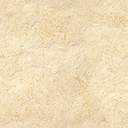 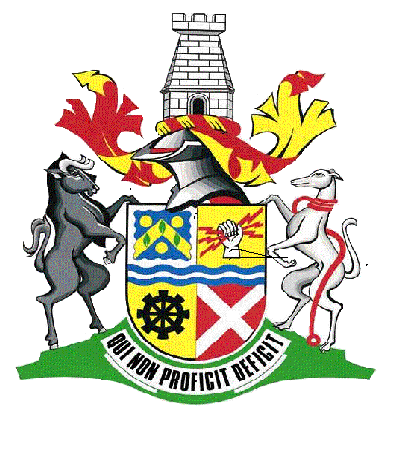 